El contenido de esta ficha solo tiene carácter informativo para intentar ayudar al futuro estudiante de intercambio internacional. No tiene validez oficial. Si detecta algún error en la información o desea realizar alguna sugerencia puede hacerlo a través del siguiente E-mail: mne@uc3m.es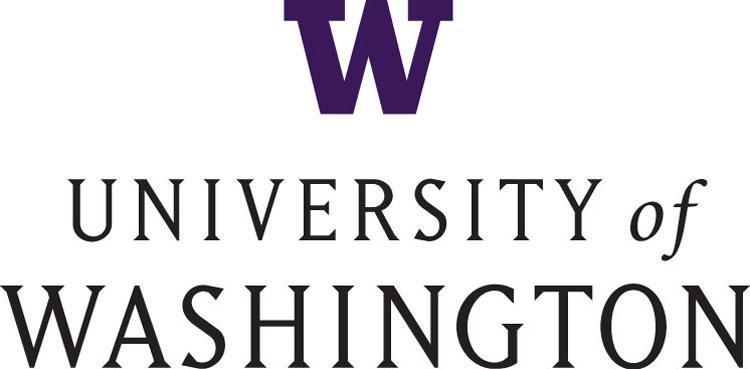 University of WashingtonSeattle, EEUUÚltima actualización: Junio 2020RESUMENFundada en 1861 en la ciudad de Seattle, la University of Washington es hoy una de las universidades públicas más antiguas de la Costa Oeste.Cuenta con 16 facultades y en ellas se imparten un total de 1800 grados a más de 92000 estudiantes cada año, de los cuales aproximadamente  un 10% son alumnos internacionales.La UW está situada en el puesto número 25 según The Times Higher Education Rankings.WEBhttp://www.washington.edu/INFORMACIÓN PARA ALUMNOS INTERNACIONALEShttp://www.washington.edu/studyabroad/http://depts.washington.edu/nse/incoming.phpVisa & Immigration Advising: http://www.iss.washington.edu/travel/visasÁREAS CON CONVENIOConsulta las bases de la Convocatoria MNE de cada año en la página de movilidad en tu Secretaría Virtual.COORDINADORES ACADÉMICOSConsulta las bases de la Convocatoria MNE de cada año en la página de movilidad en tu Secretaría Virtual.IDIOMA DE LOS CURSOSInglés.Consulta las bases de la Convocatoria MNE de cada año en la página de movilidad en tu Secretaría Virtual.DEADLINESEl estudiante debe tener en cuenta que resulta de vital importancia respetar las fechas límite establecidas por la Universidad de destino para el envío de toda la documentación necesaria.Estas fechas límite suelen cambiar cada curso académico por lo que se recomienda al alumno consultar las fechas límite concretas para el presente curso académico en la siguiente Web: Deadline: 15 de diciembrehttp://admit.washington.edu/Admission/Deadlines#internationalCALENDARIO ACADÉMICOEl calendario académico en la UW está dividido en tres cuatrimestres:Fall Term: Septiembre a DiciembreWinter Term: Enero a MarzoSpring Term: Abril a Juniohttp://www.washington.edu/calendar/academic/INFORMACIÓN ACADÉMICAInformación acerca de la oferta de cursos y como registrarse:http://www.washington.edu/uaa/advising/academic-planning/majors-and-minors/majors-by-topic/Aviso para estudiantes de ADE: dificultad para matricular asignaturas de contabilidad y finanzas.Los alumnos que aspiren a esta plaza deben de contar con una nota media mínima de 7.ALOJAMIENTOLa UW cuenta con distintas modalidades de alojamiento como residencias de estudiantes, apartamentos e incluso fraternidades. En los siguientes enlaces te indican la disponibilidad de plazas y los procedimientos de admisión.http://www.washington.edu/discover/housing/http://www.washington.edu/studyabroad/visitingexchange/practical-matters/housing/SEGURO MÉDICOLos alumnos de la UW pueden adquirir el seguro que la universidad pone a su disposición, el SHIP (Student Health Insurance Plan). http://www.uwmedicine.org/patient-care/billing/health-insurance-plansRECOMENDACIONES DE VIAJERecomendamos encarecidamente a los estudiantes consultar las recomendaciones de viaje que ofrece el Ministerio de Asuntos Exteriores y Cooperación http://www.exteriores.gob.es/Portal/es/ServiciosAlCiudadano/SiViajasAlExtranjero/Paginas/DetalleRecomendacion.aspx?IdP=63  